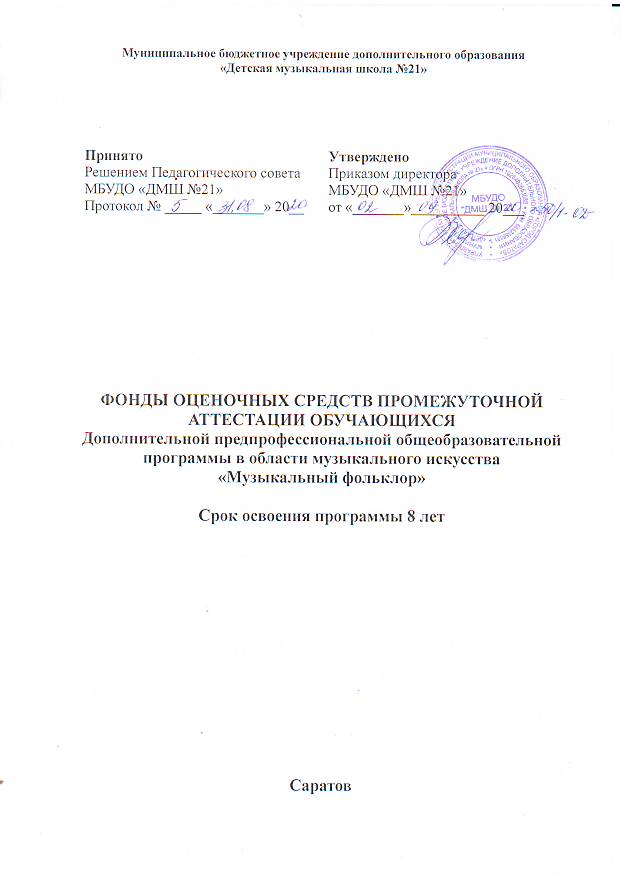 Разработчики: Рыженкова С.В. – директор МБУДО «ДМШ №21»Глумова А.В.– заведующий фольклорного отделения МБУДО «ДМШ № 21»Александрова О.Н. – преподаватель МБУДО «ДМШ № 21»СОДЕРЖАНИЕДополнительная предпрофессиональная общеобразовательная программа 
в области музыкального искусства «Музыкальный фольклор» - фонд оценочных средств к промежуточной аттестации:I. Паспорт комплекта оценочных средствII. Промежуточная аттестация по дисциплинам в области музыкального исполнительства:1. Специальность (Фольклорный ансамбль).2. Музыкальный инструмент. III. Промежуточная аттестация в области теории и истории музыки СольфеджиоНародное музыкальное творчествоМузыкальная литератураIV. Промежуточная аттестация в области вариативной части Фольклорная хореографияСольное пениеДополнительная предпрофессиональная общеобразовательнаяпрограмма в области музыкального искусства«МУЗЫКАЛЬНЫЙ ФОЛЬКЛОР»Фонд оценочных средств к промежуточной аттестации разработаны 
на основании и с учетом требований следующих нормативных документов:Федерального закона «Об образовании в Российской Федерации» 
от 29.12.2012 № 273-ФЗ;приказа Министерства культуры Российской Федерации «Об утверждении федеральных государственных требований к минимуму содержания, структуре и условиям реализации дополнительной предпрофессиональной общеобразовательной программы в области музыкального искусства «Народные инструменты» и сроку обучения по этой программе» от 12.03.2012 № 166.I. Паспорт комплекта оценочных средств к промежуточной аттестацииРезультатом освоения программы «Музыкальный фольклор» является приобретение обучающимися следующих знаний, умений и навыков в предметных областях.В области музыкального исполнительства: знания характерных особенностей музыкальных жанров и основных стилистических направлений; знания музыкальной терминологии; умения грамотно исполнять музыкальные произведения как сольно, так и при игре в ансамбле; умения самостоятельно разучивать музыкальные произведения различных жанров и стилей; умения создавать художественный образ при исполнении музыкального произведения; умения самостоятельно преодолевать технические трудности при разучивании несложного музыкального произведения; навыков чтения с листа несложных музыкальных произведений; навыков подбора по слуху, импровизации и сочинения в простых формах; первичных навыков в области теоретического анализа исполняемых произведений; навыков публичных выступлений.В области теории и истории музыки: знания музыкальной грамоты; знания основных этапов жизненного и творческого пути отечественных и зарубежных композиторов, а также созданных ими музыкальных произведений; первичные знания в области строения классических музыкальных форм; умения использовать полученные теоретические знания при исполнительстве музыкальных произведений на инструменте; умения осмысливать музыкальные произведения, события путем изложения в письменной форме, в форме бесед, дискуссий; навыков восприятия элементов музыкального языка; сформированных вокально-интонационных навыков ладового чувства; навыков вокального исполнения музыкального текста, в том числе путем группового (ансамблевого) и индивидуального сольфеджирования, пения с листа; навыков анализа музыкального произведения; навыков восприятия музыкальных произведений различных стилей и жанров, созданных в разные периоды; навыков записи музыкального текста по слуху; первичных навыков и умений по сочинению музыкального текста.Результатом освоения программы «Музыкальный фольклор» с дополнительным годом обучения, сверх обозначенных ранее предметных областей, является приобретение обучающимися следующих знаний, умений и навыков в предметных областях.В области музыкального исполнительства: - знания основного вокального репертуара и музыкального репертуара игры на народных инструментах; -знания различных исполнительских интерпретаций музыкальных произведений;- умения исполнять музыкальные произведения соло и в ансамбле на достаточном художественном уровне в соответствии со стилевыми особенностями;В области теории и истории музыки:-  первичные знания основных эстетических и стилевых направлений в области музыкального, изобразительного, театрального и киноискусства;- первичные знания и умения в области элементарной теории музыки (знание основных элементов музыкального языка, принципов строения музыкальной ткани, типов изложения музыкального материала, умения осуществлять построение интервалов и аккордов, группировку длительностей, транспозицию заданного музыкального материала);- умения осуществлять анализ нотного текста с объяснением роли выразительных средств в контексте музыкального произведения;- наличие первичных навыков по анализу музыкальной ткани с точки зрения ладовой системы, особенностей звукоряда (использование диатонических или хроматических ладов, отклонений и др.), фактурного изложения материала (типов фактур);- навыков сочинения и импровизации музыкального текста;- навыков восприятия современной музыки;В области вариативной части:- знания различных вокально-исполнительских интерпретаций музыкальных произведений;- умения исполнять сольно музыкальные произведения на достаточном художественном уровне в соответствии со стилевыми особенностями;- умение исполнять сольно и в ансамбле народную хореографию.Результаты освоения программы «Музыкальный фольклор» по учебным предметам отражают:II. Промежуточная аттестация по дисциплинам в области музыкального искусства:1. Специальность (Музыкальный фольклор)- наличие у обучающегося интереса к музыкальному искусству и фольклорному творчеству, самостоятельному музыкальному и вокальному исполнительству; - сформированный комплекс исполнительских знаний, умений и навыков, позволяющий использовать многообразные возможности вокального исполнительства для достижения наиболее убедительной интерпретации авторского текста, самостоятельно накапливать репертуар из музыкальных произведений различных эпох, стилей, направлений, жанров и форм;- знание в соответствии с программными требованиями вокального репертуара, включающего произведения разных стилей и жанров (полифонические произведения, сонаты, концерты, пьесы, этюды, инструментальные миниатюры);- знание художественно-исполнительских возможностей фортепиано;- знание профессиональной терминологии;- навыки по воспитанию слухового контроля, умению управлять процессом исполнения музыкального произведения;- навыки по использованию музыкально-исполнительских средств выразительности, выполнению анализа исполняемых произведений, владению различными видами техники исполнительства, использованию художественно-оправданных приемов;- наличие творческой инициативы, сформированных представлений о методике разучивания вокальных произведений и приемах работы над исполнительскими трудностями;- наличие музыкальной памяти, развитого полифонического мышления, мелодического, ладогармонического, тембрового слуха;- наличие элементарных навыков репетиционно-концертной работы в ансамбле.1-2 классыПримерный репертуарный список контрольного урока в конце первого полугодия:1 вариант«А мы просо сеяли» «Бояре»«Где, ты заинька вечор был?» «Ходит Царь»2 вариант«Пошла коляда».«Пришла коляда».  «Уродилась коляда».«Авсень, авсень».Примерный репертуарный список переводного экзамена (зачета):1 вариант«Где был Иванушка»«На горе, горе»«Ты поезжай – ка, мужик в поле»«Все мы песни перепели»«Ой, ниточка тоненькая»2 вариант«Жаворонок ду-да».«Жаворонки».«Ой, кулики, жаворонушки».«Идёт матушка весна».3-5 классыПримерный репертуарный список контрольного урока в конце первого полугодия:1 вариант «Сажанки» - пестушка.«Потягунюшки» пестушка «Ладушки» -  потешка.«Кисонька маснька» Потешка«Сорока – сорока» Потешка.2вариант «Лю-ли, лю-ли, люленьки».«Баю, баюшки, баю».«Спи всю ночку».«Украл котик клубочек».«Баю, баю, баюшки».Примерный репертуарный список переводного экзамена (зачета)1 вариант «Ехал дедушка Егор»» частушки«Гирики-чигирики» частушки.«Ой, беда, беда, беда»«Летят утки» частушки».«Снега белого надуло» частушки.2 вариант«Посеяли девки лен» «Бояре, а мы к вам пришли»«Зайка -горностайка» «Ты рябинушка моя»«А писаря, писаря»6-8 классыПримерный репертуарный список контрольного в конце первого полугодия1 вариант  «Ванечка мой»«Захотела испытать баба мужичонка»«Как влюбился воробей»  «Ой маменька Пашку люблю»«Ой, мамка печёнки болят»2 вариант«А кто у нас лебедин»«У нас нынче вечерок»«Виноград в саду расцветает»«Друженька, хорошенький»«Свадебная -венчальная»Примерный репертуарный список переводного экзамена (зачета)1 вариант  «Не шум шумит»«Хозяюшка, Христос Сыне Божий воскрес»«Господи помилуй»«Пойдём братцы, вдоль улицы»«Ай, шли прошли волочебнички»2 вариант«Грянул внезапно гром под Москвою»«По Сибири гулял Атаман – казак»«Ты, Россия»«Сизенький голубчик»«На смерть Сусанина»Формы и методы контроля, система оценок1 Аттестация: цели, виды, форма, содержание.Основными видами контроля обучающихся являются:текущий контроль успеваемости учащихсяпромежуточная аттестацияитоговая аттестация.Каждый вид контроля имеет свои цели, задачи, формы.Текущий контроль направлен на поддержание учебной дисциплины, выявление отношения к предмету, на ответственную организацию домашних занятий, имеет воспитательные цели, может носить стимулирующий характер. Текущий контроль осуществляется регулярно преподавателем, оценки выставляются в журнал и дневник учащегося. При оценивании учитывается: - отношение ученика к занятиям, его старания и прилежность;- качество выполнения предложенных заданий;- инициативность и проявление самостоятельности как на уроке, так и во время домашней работы;- темпы продвижения.На основании результатов текущего контроля выводятся четверные оценки.Особой формой текущего контроля является контрольный урок, который проводится преподавателем, ведущим предмет. Промежуточная аттестация определяет успешность развития учащегося и степень освоения им учебных задач на определенном этапе. Наиболее распространенными формами промежуточной аттестации являются контрольные уроки, проводимые с приглашением комиссии, зачеты, академические концерты, технические зачеты, экзамены. Каждая форма проверки (кроме переводного экзамена) может быть, как дифференцированной (с оценкой), так и не дифференцированной. При оценивании обязательным является методическое обсуждение, которое должно носить рекомендательный, аналитический характер, отмечать степень освоения учебного материала, активность, перспективы и темп развития ученика. Участие в конкурсах приравнивается к выступлению на академических концертах и зачетах. Переводной экзамен является обязательным для всех.Переводной экзамен проводится в конце каждого учебного года, определяет качество освоения учебного материала, уровень соответствия с учебными задачами года. Контрольные уроки и зачеты в рамках промежуточной аттестации проводятся в конце учебных полугодий в счет аудиторного времени, предусмотренного на предмет «Специальность (кларнет)». Экзамены проводятся за пределами аудиторных учебных занятий, то есть по окончании проведения учебных занятий в учебном году, в рамках промежуточной (экзаменационной) аттестации. К экзамену допускаются учащиеся, полностью выполнившие все учебные задания.По завершении экзамена допускается его пересдача, если обучающийся получил неудовлетворительную оценку. Условия пересдачи и повторной сдачи экзамена определены в локальном нормативном акте образовательного учреждения «Положение о текущем контроле знаний и промежуточной аттестации обучающихся».2. Критерии оценки качества исполненияПо итогам исполнения программы на зачете, академическом прослушивании, контрольном уроке или экзамене выставляется оценка по пятибалльной шкале: Согласно ФГТ данная система оценки качества исполнения является основной. В зависимости от сложившихся традиций того или иного учебного заведения и с учетом целесообразности оценка качества исполнения может быть дополнена системой «+» и «-», что даст возможность более конкретно и точно оценить выступление учащегося.При выведении экзаменационной (переводной) оценки учитывается следующее:оценка годовой работы ученика;оценка на академическом концерте или экзамене;другие выступления ученика в течение учебного года.Оценки выставляются по окончании каждой четверти и полугодий учебного года. 2. Музыкальный инструмент:- сформированный комплекс умений и навыков в области музыкального исполнительства, позволяющий демонстрировать свои умения игры на музыкальном инструменте, единство исполнительских намерений и реализацию исполнительского замысла;- знание музыкального репертуара;- знание основных направлений и жанров музыкального исполнительства;- навыки по решению музыкально-исполнительских задач сольного исполнительства, обусловленные художественным содержанием и особенностями формы, жанра и стиля музыкального произведения.Примерный репертуарный список Р.н.п. «Дождик».Р.н.п. «Праздник».Р.н.п. «Петушок».«Я на горку шла».Частушки.«Во саду ли, в огороде».Р.н.п. «Ах, вы сени».«Волжская попевка»«Балалайка тень да тень»«Выходила Катерина»«Веселые гуси»«Ах ты, Волга, ах, Саратов»«Настя во садике гуляла»«Сама садик я садила»«Подгорная».«Наш березник листоватый»«Вдоль по Питерской»«Лявониха»«Смоленские припевки»«По Дону гуляет»«Степь да степь кругом»«Соколовогорские припевки»«Плясовая».«Смоленские припевки».«Как под горкой».«Во кузнице».«Плясовая».«По Дону гуляет».М.Сильванский «Украинский танец».«Печорские припевки»«Веселая полька».«Подружка моя».«Чешская полька».«Краковяк».«Крыжачок».«Пересохни, Волга речка».«Я на горку шла».«Саратовские частушки».«Самарка»«Подгорновский перебор»«Жигули»«Припою, далеко слышно»Полька «Дедушка»«Как у наших у ворот».«Барыня».«Саратовские переборы».«Камаринская».«Волжская полька».«Как у наших у ворот».«По муромской дорожке»Формы и методы контроля, система оценок1 Аттестация: цели, виды, форма, содержание.Основными видами контроля успеваемости являются:•	текущий контроль успеваемости учащихся;•	промежуточная аттестация;•	итоговая аттестация.Каждый вид контроля имеет свои цели, задачи, формы.Текущий контроль направлен на поддержание учебной дисциплины, выявление отношения к предмету, на ответственную организацию домашних занятий, имеет воспитательные цели, может носить стимулирующий характер. Текущий контроль осуществляется регулярно преподавателем, оценки выставляются в журнал и дневник учащегося. При оценивании учитывается: -	отношение ребенка к занятиям, его старания и прилежность;-	качество выполнения предложенных заданий;-	инициативность и проявление самостоятельности как на уроке, так и во время домашней работы;-	темпы продвижения.На основании результатов текущего контроля выводятся четверные оценки.Особой формой текущего контроля является контрольный урок, который проводится преподавателем, ведущим предмет. Промежуточная аттестация определяет успешность развития учащегося и степень освоения им учебных задач на определенном этапе. Наиболее распространенными формами промежуточной аттестации являются контрольные уроки, проводимые с приглашением комиссии, зачеты, открытые концерты. При оценивании обязательным является методическое обсуждение, которое должно носить рекомендательный, аналитический характер, отмечать степень освоения учебного материала, активность, перспективы и темп развития ученика. Участие в конкурсах может приравниваться к выступлению на академических концертах и зачетах. Переводной зачет является обязательным для всех.Переводной зачет проводится в конце каждого учебного года, определяет качество освоения учебного материала, уровень соответствия с учебными задачами года. 2. Критерии оценки качества исполненияПо итогам исполнения программы на зачете, академическом прослушивании или экзамене выставляется оценка по пятибалльной шкале: Согласно ФГТ данная система оценки качества исполнения является основной. В зависимости от сложившихся традиций того или иного учебного заведения и с учетом целесообразности оценка качества исполнения может быть дополнена системой «+» и «-», что даст возможность более конкретно и точно оценить выступление учащегося.При выведении экзаменационной (переводной) оценки учитывается следующее:оценка годовой работы ученика;оценка на академическом концерте или экзамене;другие выступления ученика в течение учебного года.Оценки выставляются по окончании каждой четверти и полугодий учебного года. III. Промежуточная аттестация в области теории и истории музыки1. Сольфеджио:- сформированный комплекс знаний, умений и навыков, отражающий наличие 
у обучающегося художественного вкуса, сформированного звуковысотного музыкального слуха и памяти, чувства лада, метроритма, знания музыкальных стилей, способствующих творческой самостоятельности, в том числе:- первичные теоретические знания, в том числе, профессиональной музыкальной терминологии;- умение сольфеджировать одноголосные, двухголосные музыкальные примеры, записывать музыкальные построения средней трудности с использованием навыков слухового анализа, слышать и анализировать аккордовые и интервальные цепочки;- умение осуществлять анализ элементов музыкального языка;- умение импровизировать на заданные музыкальные темы или ритмические построения;- навыки владения элементами музыкального языка (исполнение на инструменте, запись по слуху и т.п.)Примерные требования на экзамене в 6 классеПисьменно - записать самостоятельно музыкальный диктант, соответствующийтребованиям настоящей программы. Устно:- пение пройденных гамм, отдельных ступеней, в том числе альтерированных,- пение пройденных интервалов от звука вверх и вниз,- пение пройденных интервалов в тональности,- пение пройденных аккордов от звука вверх и вниз,- пение пройденных аккордов в тональности,- определение на слух отдельно взятых интервалов и аккордов,- определение на слух последовательности интервалов или аккордов в тональности,- чтение одноголосного примера с листа,- пение одноголосного примера, заранее выученного наизусть.Образец устного опроса:1. Спеть три вида гаммы соль-диез минор.2. Спеть натуральный и гармонический вид гаммы Ре-бемоль мажор.3. Спеть с разрешением в тональности Си мажор IV повышенную, VI пониженнуюступени.4. Спеть с разрешением в тональности си-бемоль минор IVповышенную, VII повышенную ступени.5. Спеть от звука ре вверх м.2, м.6, от звука си вниз ч.4, м.7, от звука ми вверх б.3, 6.6.6. Спеть в тональностях Ля-бемоль мажор и до-диез минор тритоны в натуральном игармоническом виде с разрешением.7. Спеть в тональностях Ми мажор и фа минор уменьшенные трезвучия сразрешением.8. Данный от звука ре малый мажорный септаккорд разрешить как доминантовый вдве тональности.9. Определить на слух сыгранные вне тональности аккорды и интервалы.10. Определить на слух последовательность из интервалов или аккордов втональности (см. нотные примеры 25, 26 в разделе «Методические рекомендации»).11. Спеть один из заранее выученных наизусть одноголосных примеров(например, Б.Калмыков, Г.Фридкин. Одноголосие: №№571, 576).12. Прочитать с листа мелодию соответствующей трудности(например, Г.Фридкин. Чтение с листа: №№352, 353).Формы и методы контроля, система оценок1 Аттестация: цели, виды, форма, содержание.Основными видами контроля обучающихся являются:Текущий контроль осуществляется регулярно преподавателем на уроках, он направлен на поддержание учебной дисциплины, ответственную организацию домашних занятий. При выставлении оценок учитываются качество выполнения предложенных заданий, инициативность и самостоятельность при выполнении классных и домашних заданий, темпы продвижения ученика. Особой формой текущего контроля является контрольный урок в конце каждой четвертиПромежуточный контроль - контрольный урок в конце каждого учебного года. Учебным планом предусмотрен промежуточный контроль в форме экзамена в 5 классе.Виды и содержание контроля: устный опрос (индивидуальный и фронтальный), включающий основные формы работы - сольфеджирование одноголосных и двухголосных примеров, чтение с листа, слуховой анализ интервалов и аккордов вне тональности и в виде последовательности в тональности, интонационные упражнения; самостоятельные письменные задания - запись музыкального диктанта, слуховой анализ, выполнение теоретического задания; «конкурсные» творческие задания (на лучший подбор аккомпанемента, сочинение на заданный ритм, лучшее исполнение и т. д.). Критерии оценкиУровень приобретенных знаний, умений и навыков должен соответствовать программным требованиям.Задания должны выполняться в полном объеме и в рамках отведенного на них времени, что демонстрирует приобретенные учеником умения и навыки. Индивидуальный подход к ученику может выражаться в разном по сложности материале при однотипности задания.Для аттестации учащихся используется дифференцированная 5балльная система оценок.Музыкальный диктантОценка 5 (отлично)- музыкальный диктант записан полностью без ошибок в пределах отведенного времени и количества проигрываний. Возможны небольшие недочеты (не более двух) в группировке длительностей или записи хроматических звуков.Оценка 4 (хорошо) - музыкальный диктант записан полностью в пределах отведенного времени и количества проигрываний. Допущено 2-3 ошибки в записи мелодической линии, ритмического рисунка, либо большое количество недочетов.Оценка 3 (удовлетворительно) - музыкальный диктант записан полностью в пределах отведенного времени и количества проигрываний, допущено большое количество (4-8) ошибок в записи мелодической линии, ритмического рисунка, либо музыкальный диктант записан не полностью (но больше половины).Оценка 2 (неудовлетворительно) - музыкальный диктант записан в пределах отведенного времени и количества проигрываний, допущено большое количество грубых ошибок в записи мелодической линии и ритмического рисунка, либо музыкальный диктант записан меньше, чем наполовину.Сольфеджирование, интонационные упражнения, слуховой анализОценка 5 (отлично) - чистое интонирование, хороший темп ответа, правильное дирижирование, демонстрация основных теоретических знаний.Оценка 4 (хорошо) - недочеты в отдельных видах работы: небольшие погрешности в интонировании, нарушения в темпе ответа, ошибки в дирижировании, ошибки в теоретических знаниях.Оценка 3 (удовлетворительно) - ошибки, плохое владение интонацией, замедленный темп ответа, грубые ошибки в теоретических знаниях.Оценка 2 (неудовлетворительно) - грубые ошибки, невладение интонацией, медленный темп ответа, отсутствие теоретических знаний. Контрольные требования на разных этапах обученияНа каждом этапе обучения ученики, в соответствии с требованиями программы, должны уметь: записывать музыкальный диктант соответствующей трудности, сольфеджировать разученные мелодии, пропеть незнакомую мелодию с листа, исполнить двухголосный пример (в ансамбле, с собственной игрой второго голоса); определять на слух пройденные интервалы и аккорды; строить пройденные интервалы и аккорды в пройденных тональностях письменно, устно и на фортепиано; анализировать музыкальный текст, используя полученные теоретические знания; исполнять вокальное произведение с собственным аккомпанементом на фортепиано (в старших классах); знать необходимую профессиональную терминологию.Формы и методы контроля, система оценок1 Аттестация: цели, виды, форма, содержание.Основными видами контроля обучающихся являются:Формы текущего контроля - контрольные работы, устные опросы, письменные работы, тестирование, творческие задания.Критерии оценки успеваемости:Оценка «5» (отлично) – дан правильный и полный ответ, включающий характеристику содержания музыкального произведения, средств музыкальной выразительности, важным фактором является эмоциональная выразительность ответов учащихся.Оценка «4» (хорошо) – ответ правильный, но неполный: дана характеристика содержания музыкального произведения, средств музыкальной выразительности с наводящими (1-2) вопросами учителя.Оценка «3» (удовлетворительно) – ответ правильный, но неполный, средства музыкальной выразительности раскрыты недостаточно, допустимы несколько наводящих вопросов учителя, отсутствует осмысленность информации.Оценка «2» (неудовлетворительно) – ответ обнаруживает незнание и непонимание учебного материала.3. Музыкальная литература (зарубежная, отечественная):- первичные знания о роли и значении музыкального искусства в системе культуры, духовно-нравственном развитии человека;- знание творческих биографий зарубежных и отечественных композиторов согласно программным требованиям;- знание в соответствии с программными требованиями музыкальных произведений зарубежных и отечественных композиторов различных исторических периодов, стилей, жанров и форм от эпохи барокко до современности;- умение исполнять на музыкальном инструменте тематический материал пройденных музыкальных произведений;- навыки по выполнению теоретического анализа музыкального произведения: формы, стилевых особенностей, жанровых черт, фактурных, метроритмических, ладовых особенностей;- знание основных исторических периодов развития зарубежного и отечественного музыкального искусства во взаимосвязи с другими видами искусств (изобразительного, театрального, киноискусства, литературы), основные стилистические направления, жанры;- знание особенностей национальных традиций, фольклорных истоков музыки;- знание профессиональной музыкальной терминологии;- сформированные основы эстетических взглядов, художественного вкуса, пробуждение интереса к музыкальному искусству и музыкальной деятельности;- умение в устной и письменной форме излагать свои мысли о творчестве композиторов;- умение определять на слух фрагменты того или иного изученного музыкального произведения;-  навыки по восприятию музыкального произведения, умение выражать его понимание и свое к нему отношение, обнаруживать ассоциативные связи с другими видами искусств.Формы и методы контроля, система оценок1 Аттестация: цели, виды, форма, содержание.Основными видами контроля обучающихся являются:Текущий контроль - осуществляется регулярно преподавателем на уроках. Текущий контроль направлен на поддержание учебной дисциплины, на ответственную организацию домашних занятий. Текущий контроль учитывает темпы продвижения ученика, инициативность на уроках и при выполнении домашней работы, качество выполнения заданий. На основе текущего контроля выводятся четвертные оценки.Формы текущего контроля:устный опрос (фронтальный и индивидуальный),выставление поурочного балла, суммирующего работу ученика на конкретном уроке (выполнение домашнего задания, знание музыкальных примеров, активность при изучении нового материала, качественное усвоение пройденного),письменное задание, тест.викторина.Особой формой текущего контроля является контрольный урок, который проводится преподавателем, ведущим предмет. Целесообразно проводить контрольные уроки в конце каждой учебной четверти. На основании текущего контроля и контрольного урока выводятся четвертные оценки.На контрольном уроке могут быть использованы как устные, так и письменные формы опроса (тест или ответы на вопросы - определение на слух тематических отрывков из пройденных произведений, указание формы того или иного музыкального сочинения, описание состава исполнителей в том или ином произведении, хронологические сведения и т.д.). Особой формой проверки знаний, умений, навыков является форма самостоятельного анализа нового (незнакомого) музыкального произведения.Промежуточный контроль - осуществляется в конце каждого учебного года. Может проводиться в форме контрольного урока, зачета. Включает индивидуальный устный опрос или различные виды письменного задания, в том числе, анализ незнакомого произведения. Задания для промежуточного контроля должны охватывать весь объем изученного материала.Критерии оценки промежуточной аттестации в форме экзамена (зачета, контрольного урока) 5 («отлично») - содержательный и грамотный (с позиции русского языка) устный или письменный ответ с верным изложением фактов. Точное определение на слух тематического материала пройденных сочинений. Свободное ориентирование в определенных эпохах (историческом контексте, других видах искусств).4 («хорошо») - устный или письменный ответ, содержащий не более 2-3 незначительных ошибок. Определение на слух тематического материала также содержит 2-3 неточности негрубого характера или 1 грубую ошибку и 1 незначительную. Ориентирование в историческом контексте может вызывать небольшое затруднение, требовать время на размышление, но в итоге дается необходимый ответ.3 («удовлетворительно») - устный или письменный ответ, содержащий 3 грубые ошибки или 4-5 незначительных. В определении на слух тематического материала допускаются: 3 грубые ошибки или 4-5 незначительные. В целом ответ производит впечатление поверхностное, что говорит о недостаточно качественной или непродолжительной подготовке обучающегося.2 («неудовлетворительно») - большая часть устного или письменного ответа неверна; в определении на слух тематического материала более 70% ответов ошибочны. Обучающийся слабо представляет себе эпохи, стилевые направления, другие виды искусства.Контрольные требования на разных этапах обучения. Содержание и требование программы «Музыкальная литература» определяет уровень подготовки обучающихся. В соответствии с ними ученики должны уметь:грамотно и связно рассказывать о том или ином сочинении или историческом событии,знать специальную терминологию, ориентироваться в биографии композитора,представлять исторический контекст событий, изложенных в биографиях композиторов,определить на слух тематический материал пройденных произведений,играть на фортепиано тематический материал пройденных произведений,знать основные стилевые направления в культуре и определять их характерные черты,знать и определять характерные черты пройденных жанров и форм.Музыкальное народное творчество:- знание жанров отечественного народного устного и музыкального творчества, обрядов и народных праздников;- знание особенностей исполнения народных песен, танцев, наигрышей;- знание специфики средств выразительности музыкального фольклора; - знания музыкальной терминологии;- умение анализировать устный, музыкальный и танцевальный фольклор; -   владение навыками записи музыкального фольклора;- умение применять теоретические знания в исполнительской практике.Текущая и промежуточная аттестация проводится в форме контрольных уроков (зачетов) согласно календарно-тематическому плану. Примерное содержание аттестации- приметы народного календаря,-народные обычаи и обряды календарно-земледельческого цикла,-семейно-бытовые обычаи и обряды,-жанры устного и музыкально-поэтического творчества,-классификация народных музыкальных инструментов,-быт и уклад жизни русского народа.Формы и методы контроля, система оценок1 Аттестация: цели, виды, форма, содержание.Основными видами контроля обучающихся являются:Текущий контроль - осуществляется регулярно преподавателем на уроках. Текущий контроль направлен на поддержание учебной дисциплины, на ответственную организацию домашних занятий. Текущий контроль учитывает темпы продвижения ученика, инициативность на уроках и при выполнении домашней работы, качество выполнения заданий. На основе текущего контроля выводятся четвертные оценки.Формы текущего контроля:устный опрос (фронтальный и индивидуальный),выставление поурочного балла, суммирующего работу ученика на конкретном уроке (выполнение домашнего задания, знание музыкальных примеров, активность при изучении нового материала, качественное усвоение пройденного),письменное задание, тест.викторина.Особой формой текущего контроля является контрольный урок, который проводится преподавателем, ведущим предмет. Целесообразно проводить контрольные уроки в конце каждой учебной четверти. На основании текущего контроля и контрольного урока выводятся четвертные оценки.На контрольном уроке могут быть использованы как устные, так и письменные формы опроса (тест или ответы на вопросы - определение на слух тематических отрывков из пройденных произведений, указание формы того или иного музыкального сочинения, описание состава исполнителей в том или ином произведении, хронологические сведения и т.д.). Особой формой проверки знаний, умений, навыков является форма самостоятельного анализа нового (незнакомого) музыкального произведения.Промежуточный контроль - осуществляется в конце каждого учебного года. Может проводиться в форме контрольного урока, зачета. Включает индивидуальный устный опрос или различные виды письменного задания, в том числе, анализ незнакомого произведения. Задания для промежуточного контроля должны охватывать весь объем изученного материала.2 («неудовлетворительно») - комплекс серьезных недостатков, невыученный текст, отсутствие домашней работы.3 («удовлетворительно») - неполный и неточный ответ, допущено несколько ошибок. Ответ пассивный, не эмоциональный.4 («хорошо») - ответ полный, но допущены неточности. Ответ заинтересованный и эмоциональный.5 («отлично») - яркий, осмысленный и выразительный ответ, полно и точно поданный материал. Согласно ФГТ, данная система оценки качества исполнения является основной. В зависимости от сложившихся традиций того или иного учебного заведения и с учетом целесообразности оценка качества исполнения может быть дополнена системой «+» и «-», что даст возможность более конкретно отметить выступление учащегося.IV. Промежуточная аттестация в области вариативной части Фольклорная хореография:- знание народных традиций и владение специфическими чертами народной хореографии;- владение знаниями об аутентичных народных танцах и хореографической культуре;-владение хореографической лексикой;- владение народной манеры исполнения танцевальных номеров, а также владение навыками импровизации;- умение применений навыков ансамблевого и сольного исполнения. Примерные требования и программа, предъявляемые к текущей и промежуточной аттестации (контрольный урок)Первый год обученияРаскрепощение учеников, поиск индивидуальной пластики. В первый год особое внимание уделяется отработке и усвоению правильной постановки корпуса, рук, ног, головы.В игровой форме происходит органичное включение учащихся в схему «увидеть-оценить-повторить». Используется неразрывная связь русской песни и действий, движений, жестов, мимики, которые в простейших песенках-играх (к примеру, «Тёлка чёрненька», «Посмотрите, как у нас-то в мастерской», «Кабачок») дети повторяют за учителем (подражательный характер деятельности), а позднее – предлагают свои индивидуальные решения, фантазируют (творческий характер деятельности).Усваиваются понятия осанки, шага, пляски, происходит начальная актерская реализация каждого ребенка.Изучаемые танцы:- Хоровод «Березка» - рисунок танца, пластичность рук.- «Зимняя дорога» (хоровод) - работа над корпусом, шаг с носка, рисунок, который заводит первый учащийся.По окончании первого года обучения учащиеся должны знать и уметь:- основные положения позиций рук и ног в народном танце;- положение головы и корпуса во время исполнения простейших элементов русского танца, освоение данных элементов на середине;- владеть приемами: «сокращенная стопа», «скошенный подъем»;- уметь ориентироваться в пространстве: на середине зала;- знать движение в различных ракурсах и рисунках;- уметь исполнять движения в характере русского и танца;- первоначальные навыки при исполнении вращений и подготовок к ним.Второй год обученияЗадача второго года обучения – закрепление ранее полученных знаний и навыков, продолжение изучения танцевальной лексики, освоение основных элементов русского народного танца, с их постепенным усложнением и комбинированием.Поскольку основу народной хореографии составляет ритм, обучение предполагает отработку ритмических навыков учеников, изучение дробей, ключей и ритмических этюдов на этой основе.Изучаемые танцыХоровод «Сударушка»Хоровод «Таня-Танюша»По окончании второго года обучения учащиеся должны знать и уметь:- грамотно исполнять программные движения у станка и на середине зала;- ориентироваться в пространстве, на сценической площадке;- работать в паре и танцевальными группами;- основные движения русского танца;- манеру исполнения упражнений и характер русского танца;- технику исполнения вращений на середине зала и по диагонали.Третий год обученияВ третьем классе продолжается изучение танцевальной лексики, совершенствование координации, развитие индивидуальных способностей учеников; изучаются различные виды подбивок, разные принципы исполнения веревочек; во втором полугодии танцевальные «слова» складываются во «фразы» - происходит творческое осмысление материала, которым овладели учащиеся, отдельные элементы соединяются в небольшие, а потом и более сложные танцевальные комбинации.Изучаемые танцы:Русская кадрильОбрядовый танец «Масленица»По окончании третьего года обучения учащиеся должны знать и уметь:- исполнять технически сложные движения у станка и на середине зала;- передавать в движении сложные ритмические рисунки русского танца;- усвоение и дальнейшее развитие ансамблевого исполнения;- ориентироваться в пространстве во время движения танцевальных комбинаций и этюдных форм;- правильно пользоваться деталями костюма, атрибутикой: ленточки, веночки, платочки, шапки, корзинки, бубны и т.д.;- продолжать добиваться в ансамбле выразительности и виртуозности исполнения движений.Четвертый год обученияУченики получают теоретическое и практическое представление о жанровой системе русского народного танца.Русский народный танец делится на два основных жанра – хоровод и пляска, которые, в свою очередь, состоят из различных видов. Каждый вид объединяет танцы с одинаковыми признаками и структурой исполнения. В жанре хоровода различают два вида – орнаментальные и игровые хороводы. Жанр пляски более многообразен, он состоит как из наиболее древних, традиционных видов – одиночная пляска, парная пляска и т. д., так и из видов, сложившихся в русском танце и вошедших в быт русского человека в более позднее время – кадриль, лансье, полька и др.Изучаемые танцы:Обрядовый танец «Проводы весны»Пляска «Барыня»По окончании четвертого года обучения учащиеся должны знать иуметь:- исполнять грамотно выразительно и технично экзерсис на середине зала;- передавать национальный характер русского танца, танцев народов Поволжья;- ориентироваться в пространстве во время движения танцевальных комбинаций и этюдных форм;- исполнять технически сложные движения народно-сценического танца: вращение, дроби - для девочек; различные виды присядок, «хлопушек» - для мальчиков;- правильно распределять силы во время исполнения танцевальных композиций, воспитывать выносливость.Пятый год обученияИзучаются областные особенности русского народного танца, и разучиваются танцевальные этюды, представляющие собой сценическую обработку фольклорных танцев, характерных для Архангельской, Тверской, Владимирской и Рязанской областей. Порядок построения учебного материала дается по географическому признаку, что позволяет ярче представить общие и отличительные черты в положениях рук, манере и характере исполнения движений и песенно-музыкального материала, а также судить о мере взаимовлияния соседствующих друг с другом областей и регионов России.Изучаемые танцы:Хоровод «Русская коса»Танец «Плясуха»Пляска «Красны сновать», исполняется во время рубки капусты, прополки льна, удобрения полей.По окончании пятого года обучения учащиеся должны знать и уметь:- исполнять грамотно выразительно и технично экзерсис у станка и на середине зала;- передавать национальный характер русского, калмыцкого, испанского, венгерского и болгарского танцев;- ориентироваться в пространстве во время движения танцевальных комбинаций и этюдных форм;- исполнять технически сложные движения народно-сценического танца: вращение, дроби - для девочек; различные виды присядок, «хлопушек» - для мальчиков;- правильно распределять силы во время исполнения танцевальных композиций, воспитывать выносливость.Шестой год обученияПродолжение изучения областных особенностей русского народного танца; разучиваются танцевальные этюды, представляющие собой сценическую обработку фольклорных танцев, характерных для Тамбовской, Курской, Брянской, Саратовской областей. Характерные положения рук, ног, ритмоформулы, этнографические и исторические предпосылки возникновения танцевальных жанров, бытующих в данных регионах.Изучаемые танцы:Пляска «Рассыпуха»Пляска «Русская»Танец в сопровождении песни «Курушка ряба», «Садик по садику».По окончании обучения учащиеся должны знать и уметь:- выполнять, не теряя методически грамотного и технически виртуозного исполнения, экзерсис на середине зала, в соответствии с программными требованиями и характера тамбовской области;- предельно достоверно и образно передавать национальный характер танцев тамбовской области, используя артистические и эмоциональные приемы и навыки в парных танцах, сольных партиях, в массовых (построенных на рисунках) этюдах;- используя технически сложные движения народно танца, не теряя артистического исполнения, достоверно и грамотно передавать национальный колорит изучаемого хореографического материала;- учитывая степень повышенной сложности изучаемого материала, правильно распределять силы во время исполнения танцевальных композиций, продолжать развивать физическую выносливость.Седьмой год обученияЗакрепляется изучения областных особенностей русского народного танца; разучиваются танцевальные этюды, представляющие собой сценическую обработку фольклорных танцев, характерных для Волгоградской, Свердловской, Иркутской областей и Кубани. Изучение казачьей танцевальной традиции. Разнообразие жанров, высокоэмоциональная составляющая исполнения.Изучаемые танцы:Пляска «Растащиха»Танец в сопровождении песни «Суббота»Танец-игра «А мы просо сеяли»По окончании обучения учащиеся должны знать и уметь:- выполнять, не теряя методически грамотного и технически виртуозного исполнения, экзерсис на середине зала, в соответствии с программными требованиями и характера тамбовской области;- предельно достоверно и образно передавать национальный характер танцев тамбовской области, используя артистические и эмоциональные приемы и навыки в парных танцах, сольных партиях, в массовых (построенных на рисунках) этюдах;- используя технически сложные движения народно танца, не теряя артистического исполнения, достоверно и грамотно передавать национальный колорит изучаемого хореографического материала;- учитывая степень повышенной сложности изучаемого материала, правильно распределять силы во время исполнения танцевальных композиций, продолжать развивать физическую выносливость.Восьмой год обученияПодразумевает под собой повторение и отработку всех изученных элементов народного и фольклорного танцев, также изученные элементы могут изменятся, варьироваться с необходимыми для этого условиями.Данный год обязывает руководителя предоставлять ученикам самим экспериментировать в постановке этюдных работ и их отработке.Изучаемые танцы:Танцы с частушками «Досада», «Страдания»Хоровод «Калинушка», отражающий семейно бытовую жизньХоровод «Сударушка»Хоровод «На горе снежок»Хоровод «Игумен»Обрядовый танец «Встреча солнца»Пляска «Тарарайка»Полька «Трам-блям»Пляска «Матаня»Формы и методы контроля, система оценок1. Аттестация: цели, виды, форма, содержаниеОсновными принципами проведения и организации всех видов контроля успеваемости являются: систематичность, учёт индивидуальных особенностей обучаемого и коллегиальность.Текущий контроль направлен на поддержание учебной дисциплины, выявление отношения к предмету, на ответственную организацию домашних занятий, имеет воспитательные цели, может носить стимулирующий характер. Текущий контроль осуществляется регулярно преподавателем, оценки выставляются в журнал и дневник учащегося.На основании результатов текущего контроля выводятся четверные оценки.Особой формой текущего контроля является контрольный урок, который проводится преподавателем, ведущим предмет без присутствия комиссии.Промежуточная аттестация обеспечивает оперативное управление учебной деятельностью обучающегося, ее корректировку и проводится с целью определения:- качества реализации образовательного процесса;- качества теоретической и практической подготовки по учебному предмету;- уровня умений и навыков, сформированных у обучающегося на определенном этапе обучения.Формы аттестации - контрольный урок, В случае, если по предмету «Фольклорная хореография» промежуточная аттестация проходит в форме академических концертов, они могут быть приравнены к зачетам или контрольным урокам.Контрольные требования на разных этапах обучения:2.Критерии оценкиДля аттестации обучающихся создаются фонды оценочных средств, которые включают в себя методы контроля, контрольные задания, позволяющие оценить приобретенные знания, умения и навыки.Фонды оценочных средств обеспечивают оценку качества приобретенных знаний, умений и навыков.Контрольные задания в рамках текущих аттестаций могут включать в себя индивидуальную сдачу отдельных песен или партий, индивидуальный или групповой показ других форм работ (элементы хореографии, игра на этнографических инструментах).Методы контроля в промежуточной и итоговой аттестации направлены на оценку сформированных навыков сценического выступления, ансамблевого взаимодействия.Критерии оценки качества исполненияКритериями оценки качества исполнения могут являться:- точное знание движений;- точное исполнение рисунка;- движения в соответствующей стилю манере пения;- эмоциональность исполнения;- соответствие художественному образу песни.По итогам исполнения программы на зачете, академическом прослушивании или экзамене выставляется оценка по пятибалльной шкале:Фонды оценочных средств призваны обеспечивать оценку качества приобретенных выпускниками знаний, умений и навыков, а также степень готовности учащихся выпускного класса к возможному продолжению профессионального образования в области музыкального искусства.При выведении итоговой (переводной) оценки учитывается следующее:-оценка годовой работы ученика;-оценка на экзамене;-другие выступления ученика в течение учебного года.Оценки выставляются по окончании каждой четверти и полугодий учебного года. Сольное пение:- владение вокально-исполнительскими навыками и умениями; - умение совмещать пение с актерским обыгрыванием; - владение навыками сольного пения с музыкальным и танцевальным сопровождением; - владение знаниями о фольклоре как о самобытной, вариативно-импровизационной культуры; - знание региональных особенностей певческой культуры;- развитие голоса и его регистров, диапазона, тембра, - владение художественным вкусов; - умение демонтировать индивидуальных певческих и артистических способностей; - приобщение к концертной деятельности. Примерный репертуар песен, рекомендуемый для исполнения в течениеучебного года и на академическом концерте:1 класс«Зайка, зайка», плясовая в обработке А. Артёмина.«Чо не идёшь» плясовая Сумской области.«Да во горнице» плясовая Алтайского края в обработке А. Артёмина.«А кто у нас лебедин», свадебная величальная Московской области.2 класс.«По за городу», хороводная Архангельской области, запись Е.Сверловой.«Лешуконские частушки» в обработке А.Артёмкина.«Калина», плясовая Новгородской области.«Да в саду дерево цветёт» походная песня Краснодарского края.«Железяка», шуточная Ставропольского края, запись Т.Аристовой.«Летели воробушки», хороводная Калужской области.«Виноград в саду цветёт».3 класс.«Вдоль по улице молодчик идёт», плясовая.«Что ты улка, ты улка моя», хороводная Вологодской области«Во кузнице»«Комарочек», скоморошина.«Как по морю, морю синему» хороводная.«Посидите гости, побеседуйте» скоморошина«Ой летал, летал, роёк у чисто поле далёк» Поозерье.«Ходил козёл по мякине» Поозерье.«Подружки – параньюшки мои», плясовая.4 класс.«А на горушке что рябина» масленичная Тверской области.«Раным – рано солнце играло» пасхальная Псковской области«Ой да на неделе свадьба будет» скоморошина Псковской области.«А у Володи на тону» плясовая.«Выбегала на лужок» хороводная.«Пошли девки по лугу» хороводная.«Уж я золото хороню» календарная«Посмотрите как у нас то в мастерской» плясовая.«Вы цветы» лирическая.«Плач души» духовный стих.5 класс.1. «Во лузях» - р.н.п.2. «Ветерочек лес колышет» - припевка, запись и обработка А. Амбрамского3. «За горою у колодца» - р.н.п.4. «Ой ты, Волга, Волга – реченька» напев и слова О.Ковалевой5. «Ай на горе дуб, дуб» обработка С.Благообразова6. «Как по морю» обработка. А.Луканина7. «Ивушка» - обработка И. Пономарьнова8. «Я посеяла ленку» - запись и обработка С.Полонского6 класс.Песни Верхнелужской традиции:«Зорюшка», «Затопиласе парна баенка», «Собирайтесь друженьки», «Что неконь идет по бережку».Песни Киришской традиции:«На пути было, на мелёнке», «Кто у нас хороший», «Сокол-соколович», «Ужты ель, моя елинушка».Частушки:«Запевай: пою и я-то», «Хотелось матушке послушать», «А ты не думайдорогая»7 класс.«Ишёл кузнец из кузенки» (игра в смерды) святки без аккомпанемента.«Ой комарики, комарики мои». Пасха без аккомпанемента.«Гляжу в озёра синие». Сл. Шаферана, муз. Афанасьева.«Калиновские частушки». Обр. А.Аверкина.«Ой на той горе», лирическая, без аккомпанемента.«Ой ты пташка, канарейка», свадебная, без аккомпанемента.«Журавли». Русская народная песня.«Я по бережку ходила молода». Плясовая. Русская народная песня.«Там на горке цыгане стояли». Запись В.Логиновского. (Можно исполнятьдуэтом)8 класс«Ой рано, рано моя мама й в саду розу сорвала» частушки Псковскойобласти.«Душа моя Наташа» свадебная Смоленской области.«Гляжу в озёра синие» муз. Афанасьева. Сл. Шаферана.«Ты прости, прощай» лирическая.«Я вечёр в лучиках гуляла» хороводная.«Как жило два брата» духовный стих Поозерья.«Житейское море», духовный стих.«А летят утки» обработка Кузнецова.«Моршанские страдания» говорушка, напев и слова М.Мордасовой.«Раз-два - люблю тебя» северные игровые попевки.«Рязанские прибаутки» Обработка М.Матвеева.«По улице мостовой»«Реченька»«Ты, рябинушка» лирическая.«Вологодские припевки» запись В.Поликова.«Вылетала сизая голубка» запись Марковой.«Ах ты, пташечка полевая» масленичная.Формы и методы контроля, система оценок1. Аттестация: цели, виды, форма, содержаниеОсновными принципами проведения и организации всех видов контроля успеваемости являются: систематичность, учёт индивидуальных особенностей обучаемого и коллегиальность.Текущий контроль направлен на поддержание учебной дисциплины, выявление отношения к предмету, на ответственную организацию домашних занятий, имеет воспитательные цели, может носить стимулирующий характер.Текущий контроль осуществляется регулярно преподавателем, оценки выставляются в журнал и дневник учащегося.На основании результатов текущего контроля выводятся четвертные оценки. Особой формой текущего контроля является контрольный урок, который проводится преподавателем, ведущим предмет без присутствия комиссии. Промежуточная аттестация обеспечивает оперативное управление учебной деятельностью обучающегося, ее корректировку и проводится с целью определения:- качества реализации образовательного процесса;- уровня умений и навыков, сформированных у обучающегося наопределенном этапе обучения.Формы аттестации - контрольный урок, зачёт, экзамен. Оценки обучающимся выставляться по окончании четверти.Виды промежуточной аттестации: академические концерты, исполнениеконцертных программ, прослушивания, творческие просмотры, творческиепоказы, театрализованные выступления.Итоговая аттестация может проводиться в виде концерта (театрализованного выступления), исполнения концертных программ, творческого показа или участие в различных конкурсах.Каждый из видов контроля успеваемости учащихся имеет свои цели, задачи и формы.Оценки качества знаний охватывают все виды контроля:• текущий контроль успеваемости;• промежуточная аттестация учащихся;• итоговая аттестация учащихся.Цель промежуточной аттестации – определение уровня подготовки учащегося на определенном этапе обучения по конкретно пройденному материалу.Контрольные уроки направлены на выявление знаний, умений и навыков, учащихся в классе по специальности. Они не требуют публичного исполнения и концертной готовности. Это своего рода проверка навыков самостоятельной работы учащегося, проверка технического роста, проверка степени овладения навыками музицирования, проверка степени готовности учащихся выпускных классов к итоговой аттестации. Контрольные уроки проводятся в счет аудиторного времени, предусмотренного на учебный предмет.Академические концерты представляют собой публичное исполнение учебной программы или ее части в присутствии комиссии, родителей, учащихся и других слушателей с дифференцированной системой оценки.Проводятся в конце каждого полугодия. Исполнение полной программы демонстрирует уровень освоения программы данного года обучения.Переводной экзамен проводится с применением дифференцированных систем оценок, завершаясь обязательным методическим обсуждением.Экзамены проводятся за пределами аудиторных учебных занятий. Учащийся, освоивший в полном объеме программу, переводится в следующий класс. Итоговая аттестация (выпускной экзамен) определяет уровень и качество освоения образовательной программы. Экзамен проводится в выпускном классе.ОценкаКритерии оценивания выступления5 («отлично»)Выступление участников ансамбля может быть названо концертным. Яркое, экспрессивное выступление, блестящая, отточенная вокальная техника, безупречные стилевые признаки, ансамблевая стройность, выразительность и убедительность артистическогооблика в целом4 («хорошо»)Хорошее, крепкое исполнение, с ясным художественно-музыкальным намерением, но имеется некоторое количество погрешностей, в том	 числе вокальных, стилевых и ансамблевых3 («удовлетворительно»)Слабое выступление. Текст исполнен неточно. Удовлетворительные музыкальные и технические данные, но очевидны серьёзные недостатки звуковедения, вялость или закрепощенность артикуляционного аппарата. Недостаточность художественного мышления и отсутствие должного слухового контроля. Ансамблевоевзаимодействие на низком уровне2 («неудовлетворительно»)Очень слабое исполнение, без стремления петь выразительно. Текст исполнен, но с большим количеством разного рода ошибок. Отсутствуетансамблевое взаимодействиеОценкаКритерии оценивания выступления5 («отлично»)технически качественное и художественно осмысленное исполнение, отвечающее всем требованиям на данном этапе обучения4 («хорошо»)Оценка отражает грамотное исполнение с небольшими недочетами (как в техническом плане, так и в художественном)3 («удовлетворительно»)исполнение с большим количеством недочетов, а именно: недоученный текст, слабая техническая подготовка, малохудожественная игра, отсутствие свободы игрового аппарата и т.д.2 («неудовлетворительно»)комплекс серьезных недостатков, невыученный текст, отсутствие домашней работыВид аттестацииФорма аттестацииГрафик проведенияаттестации(по полугодиям)Материал к аттестацииТекущая аттестацияКонтрольные урокив конце 1 полугодия учебного годаХореографический материал (согласно календарно- тематическим планам)Промежуточная аттестацияКонтрольные урокив конце 2 полугодия учебного годаХореографический материал (согласно календарно- тематическим планам)ОценкаКритерии оценивания выступления5 («отлично»)методически правильное исполнение учебно-танцевальной комбинации, музыкально грамотное и эмоционально-выразительноеисполнение пройденного материала, владение индивидуальной техникой вращений, трюков4 («хорошо»)возможное допущение незначительных ошибок в сложных движениях, исполнение выразительное, грамотное, музыкальное, техническое3 («удовлетворительно»)исполнение с большим количеством недочетов, а именно: недоученные движения, слабая техническая подготовка, малохудожественноеисполнение, невыразительное исполнение экзерсиса у станка, на середине зала, не владениетрюковой и вращательной техникой2 («неудовлетворительно»)комплекс недостатков, являющийся следствием плохой посещаемости аудиторных занятий и нежеланием работатьОценкаКритерии оценивания выступления5 («отлично»)Яркое, артистичное выступление. Исполнение программы на опертом дыхании с безупречной артикуляцией, выровненным звучанием голоса по всему диапазону. Уверенное, эмоциональное исполнение с соблюдением стилевых особенностей. Проявление творческой индивидуальности4 («хорошо»)Выразительное, эмоциональное исполнение программы, но не очень уверенное применение вокально-технических навыков. Недостаточное понимание стиля произведения.Некоторые интонационные погрешности.3 («удовлетворительно»)Недостаточно осмысленное исполнение программы. Слабое владение вокально - техническими навыками, наличие ошибок в средствах музыкальной выразительности. Закрепощенный артикуляционный аппарат. Отсутствие слухового контроля.2 («неудовлетворительно»)Значительные интонационные ошибки, слабое знание текста, вялость артикуляционного аппарата, тусклый звук.